Białogard, dnia…………………………………………………..WNIOSEK O WYDANIE „BIAŁOGARDZKIEJ KARTY DUŻEJ RODZINY”Wnoszę o:1) wydanie „Białogardzkiej Karty Dużej Rodziny”*),2) przedłużenie ważności „Białogardzkiej Karty Dużej Rodziny”*),3) wydanie duplikatu „Białogardzkiej Karty Dużej Rodziny”*).*) właściwe zakreślićImię i nazwiskownioskodawcy:……………………………………………………………………………………………….……………………………………PESELSeria i numer dowodu osobistego:…………………………………………………………Adres zamieszkania:…………………………………………………...……………………………………._ _-_ _ _ BiałogardAdres e-mail:………………………………………………………………….…………..tel……………………………..…………………Oświadczam, że moja rodzina składa się z następujących osób wspólnie zamieszkałych pod w/w adresem:*) w przypadku dzieci umieszczonych w pieczy zastępczej należy wpisać odpowiednio: rodzina zastępcza, rodzinny dom dziecka lub placówka opiekuńczo-wychowawcza,**) na podstawie zasad określonych uchwałą Rady Miejskiej Białogardu w sprawie Programu „Białogardzka Karta Dużej Rodziny”.Potwierdzam prawdziwość danych zawartych w niniejszym wniosku oraz wyrażam zgodę na przetwarzanie moich danych osobowych zawartych we wniosku dla celów realizacji Programu „Białogardzka Karta Dużej Rodziny” zgodnie z art. 6 ust. 1 lit. a rozporządzenia Parlamentu Europejskiego i Rady (UE) 2016/679 z dnia 27 kwietnia 2016 r. w sprawie ochrony osób fizycznych 
w związku z przetwarzaniem danych osobowych i w sprawie swobodnego przepływu takich danych oraz uchylenia dyrektywy 95/46/WE (ogólne rozporządzenie o ochronie danych) (Dz. Urz. UE L 119 
z 04.05.2016, str. 1, z późn. zm.).  …………………………………………………………..				 ………………………………………………………..(data i podpis osoby przyjmującej wniosek) 					(podpis wnioskodawcy)Uwaga:Wraz z wnioskiem należy przedstawić do wglądu następujące dokumenty:1) w przypadku rodziców lub opiekunów – dokument potwierdzający tożsamość;2) w przypadku dzieci w wieku do 18. roku życia – akt urodzenia lub dokument potwierdzający tożsamość;3) w przypadku dzieci powyżej 18. roku życia – dokument potwierdzający tożsamość 
i zaświadczenie o planowanym terminie ukończenia nauki w szkole;4) w przypadku dzieci legitymujących się orzeczeniem o umiarkowanym albo znacznymstopniu niepełnosprawności w wieku powyżej 18. roku życia - dokument potwierdzający tożsamość oraz orzeczenie o umiarkowanym albo znacznym stopniu niepełnosprawności;5) w przypadku rodzin zastępczych, rodzinnych domów dziecka - oryginał postanowienia sądu o umieszczeniu dziecka lub umowa o ustanowieniu rodziny zastępczej, rodzinnego domu dziecka;6) w przypadku osób przebywających w dotychczasowej rodzinie zastępczej albo w rodzinnym domu dziecka, o których mowa w art. 37 ust. 2 ustawy z dnia 9 czerwca 2011 r. o wspieraniu rodziny i systemie pieczy zastępczej (Dz. U. z 2020 r. poz. 821) - oświadczenie o pozostawaniu 
w dotychczasowej rodzinie zastępczej lub rodzinnym domu dziecka;7) w przypadku placówek opiekuńczo-wychowawczych - oryginał postanowienia sądu 
o umieszczeniu dziecka, dyrektor i wychowawca w placówce opiekuńczo – wychowawczej -zaświadczenie o pracy w placówce opiekuńczo – wychowawczej.…………………………………………………………………..(data i podpis osoby upoważnionej do wydania Karty)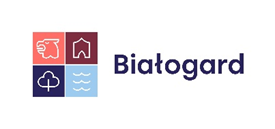 URZĄD MIASTA BIAŁOGARD ul. 1 Maja 18WYDZIAŁ KOMUNIKACJI SPOŁECZNEJ I PROMOCJI tel. (94) 3579 231KSP 08ALp.Lp.IMIĘ I NAZWISKODATA URODZENIAPESELPESELPESELPESELPESELPESELPESELPESELPESELPESELPESELPESELSTOPIEŃ POKREWIEŃSTWA*)STOPIEŃ POKREWIEŃSTWA*)TERMIN WAŻNOŚCI KARTY**)TERMIN WAŻNOŚCI KARTY**)Lp.NAZWISKOIMIĘNUMER KARTYDATA WAŻNOŚCIDATA ODBIORUPODPIS ODBIORCY